NechellsWARD PLAN 2018 - 2022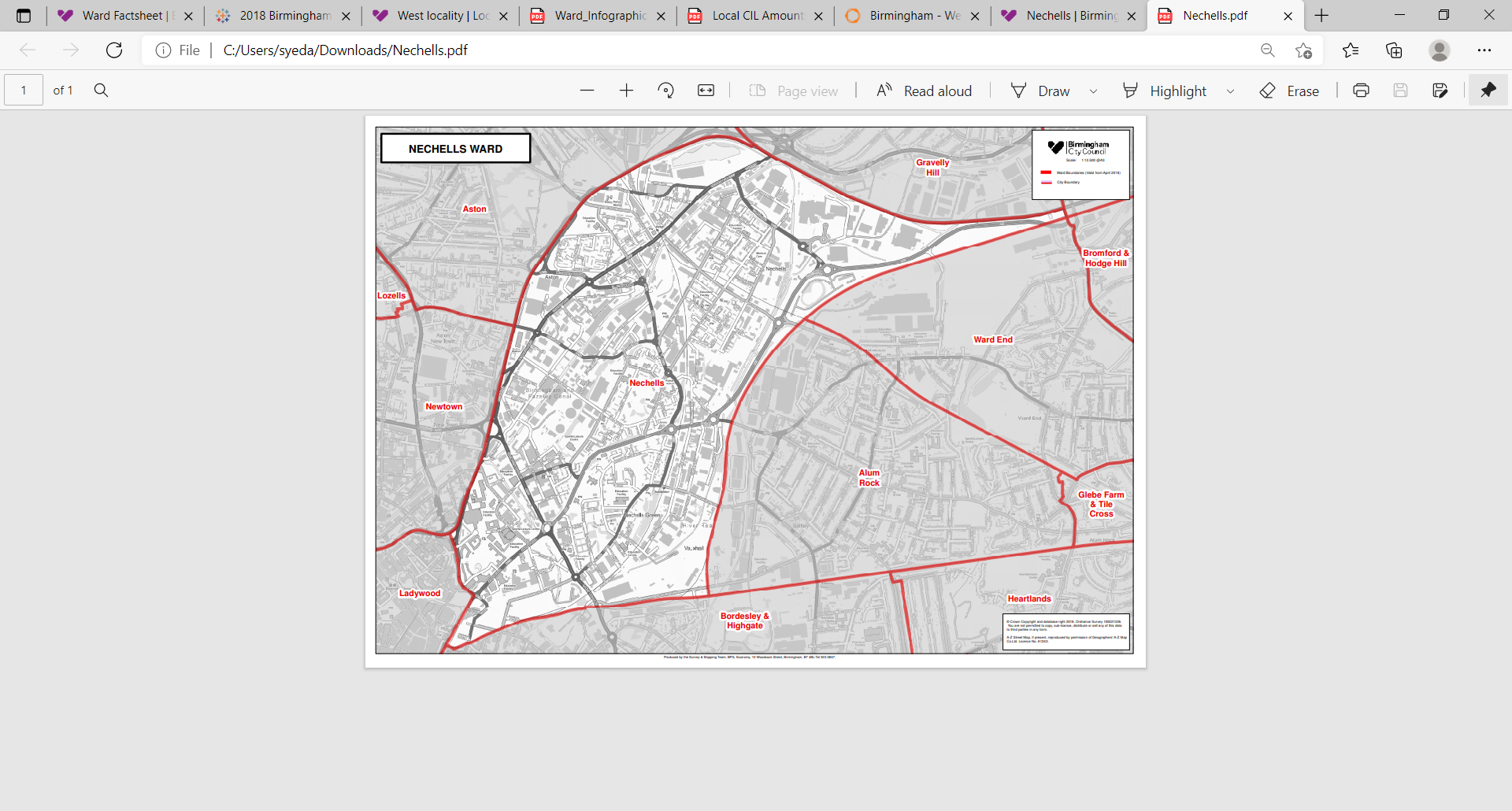 Table of ContentsWard Description	2Ward Councillor:	2Key information	3Ethnicity breakdown:	3Economic activity:	3Occupational Breakdown:	3Tenure profile:	4Schools and Colleges	4Significant resources	4Key stakeholders	4Policy Context	5Ward Priorities	6Ward Tracker Priorities	6Local Innovation Fund Priorities	6Local Community Safety Partnership and/or Neighbourhood Tasking Group Priorities	6Funding/Budgets	7Local Innovation Fund	7Proceeds of Crime funding	7Highways Ward Minor Transport Measures budget	7Housing Environmental Works budget	7Section 106 funding	7Neighbourhood Network Scheme	7Community Infrastructure Levy	8Celebrating Communities Fund	8Useful Links	8Declaration	8Ward DescriptionNechells Ward is located in the inner city and contains part of the city centre. It has a population of 13,980 making it the 33rd most populous ward in the city. The ward has a significantly younger age profile than the city as a whole and has a higher BAME population share. Nechells is amongst the city's most deprived wards and has the lowest average income out of the city’s 69 wards. Resident employment rates in the ward are well below the city average and economically inactive residents (those not in work or seeking work) account for nearly half of working age residents.Ward Councillor until 5th May 2022: 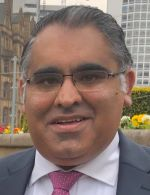 Tahir Ali (Labour party)		       Please note, following the local elections on the 5th May 2022, the Councillor for Nechells is now Lee Marsham.The Nechells Ward is within the parliamentary constituency of Ladywood, Birmingham.  The local Member of Parliament for Ladywood within which Nechells Ward is situated Is Shabana Mahmood.Key informationNechells Ward has a population of approximately 13,980.It has a younger age profile. Breakdown of age group as follows:25.0% of residents aged under 18 (Birmingham 25.5%)30.7% of residents are aged between 18-24 (Birmingham 12.1%)24.1% of residents are aged between 25-44(Birmingham 28.7%)14.5% of residents are aged between 45-64 (Birmingham 20.7%)13.1% of residents aged 65+ (Birmingham 12.9%)It has a demographic profile of 51.2% Female; 48.8% Male(Source: Census 2011)The life expectancy in the ward is 75.9 years (Birmingham range is 77.8y-84.1y)Ethnicity breakdown:Breakdown of ethnicities in the ward compared to Birmingham average as follows:White 34.4% (57.9%); Mixed or Multiple 7% (4.4%)Asian 25.2% (26.6%);Black 29.8% (9%); Other Ethnic Group 3.6% (2%)(Source: Census 2011)Economic activity:Economically Active 51% (Birmingham 69.3%)Economically Inactive 49.1% (Birmingham 30.7%)Has a total claimant unemployed rate of 1,300 (10.9%) (Birmingham 15.3%). Unemployment claimant count for aged 18–24-year-old in Nechells Ward is 230.Source: View the Economic information and statistics for more informationOccupational Breakdown:Higher skilled 23.3% (37.6%); Intermediate Occupations 17.1% (21.6%); Lower skilled occupations 59.6% (40.8%)Long Term Health Problem or Disability 12.9% (14.9%)(Source: Census 2011)Average Income for Nechells Ward in 2016 was £10,884 (£16,185 for Birmingham; £18,788 for England).Source: View the Economic information and statistics for more informationNechells Ward is ranked 103 on the indices of multiple deprivation; rated 8th (1 being the most deprived) in the 69 wards in Birmingham and is within the most 10% deprived wards.Tenure profile:Schools and CollegesNechells primary- E-ACT Academy St Clement’s Church of EnglandSt Joseph’s Catholic Primary SchoolCromwell Junior and Infant SchoolBloomsbury Nursery SchoolSt Matthew’s Church of England Primary SchoolHeartlands AcademySt Vincent’s Catholic Primary SchoolNational College for High Speed Rail (Gosta Green) Significant resources in the ward include:Bloomsbury ParkEliot Street ParkNechells Wellbeing Centre Key stakeholders within the ward include:Bloomsbury Library at The PodPolicy ContextThe Paper Localism in Birmingham: A Framework for Future Policy, March 2018 set out objectives for future ward-based working which will focus on: improved service delivery in neighbourhoods, an agenda of “Neighbourly Neighbourhoods” and a commitment to a “Whole Place” and “Whole System” way of working.The new ward planning process is one of the main mechanisms by which citizens and communities can participate in setting local priorities themselves.  The ward plan will be used to develop and enhance local engagement and community governance.  The ward plan will highlight local priorities and planned actions.The ward plan aligns with Birmingham City Council Vision and Priorities 2017-2020BIRMIINGHAM CITY COUNCIL VISION –A city of growth where every child, citizen and place matters.BIRMIINGHAM CITY COUNCIL OUTCOMES – What we want to achieve: Birmingham is an entrepreneurial city to learn, work and invest inBirmingham is an aspirational city to grow up inBirmingham is a fulfilling city to age well inBirmingham is a great city to live inBirmingham residents gain the maximum benefit from hosting the Commonwealth GamesWard PrioritiesAlthough new ward arrangements provide an opportunity through ward meetings, councillors’ advice surgeries and stakeholder engagement to re-establish local priorities, it is important to revisit and note previously agreed ward priorities and the ward action tracker, which has tracked ward priorities for over 12 months.Ward Tracker Priorities Please refer to ward forum online meetingsLocal Innovation Fund Priorities:e.g. community cohesion, local engagement, environmental improvement etc.Local Community Safety Partnership and/or Neighbourhood Tasking Group Priorities (where applicable):For further details, visit ‘Ward Forum Agenda and Minutes’Funding/BudgetsLocal Innovation Fund Proceeds of Crime fundingHighways Ward Minor Transport Measures budget Housing Environmental Works budget  Section 106 funding Neighbourhood Network SchemeThis is an initial two-year programme which started in 2018.It is a place-based intervention and prevention community programme funded by Adult Social Care and Health aimed at older adults (aged 50 plus) enabling them to lead healthier, happier, independent lives within their own homes and communities. Please contact NNS lead, Maxine Reid from Birmingham Settlement for further details on local community projects.E: Maxine.Reid@bsettlement.org.uk T: 0121 250 0777Community Infrastructure LevyPlease list any other sources of ward-based funding below.Celebrating Communities FundUseful LinksBirmingham City Council Website Homepage2018 Birmingham Ward ProfilesDeclarationThis plan has been drafted following engagement and discussions with local residents and ward stakeholders.  It has been agreed and adopted by those present at the Nechells Ward meeting on: [insert day, date and year], which was held at [insert meeting venue name].Signed [elected member(s) signature(s):												Print:							Appendices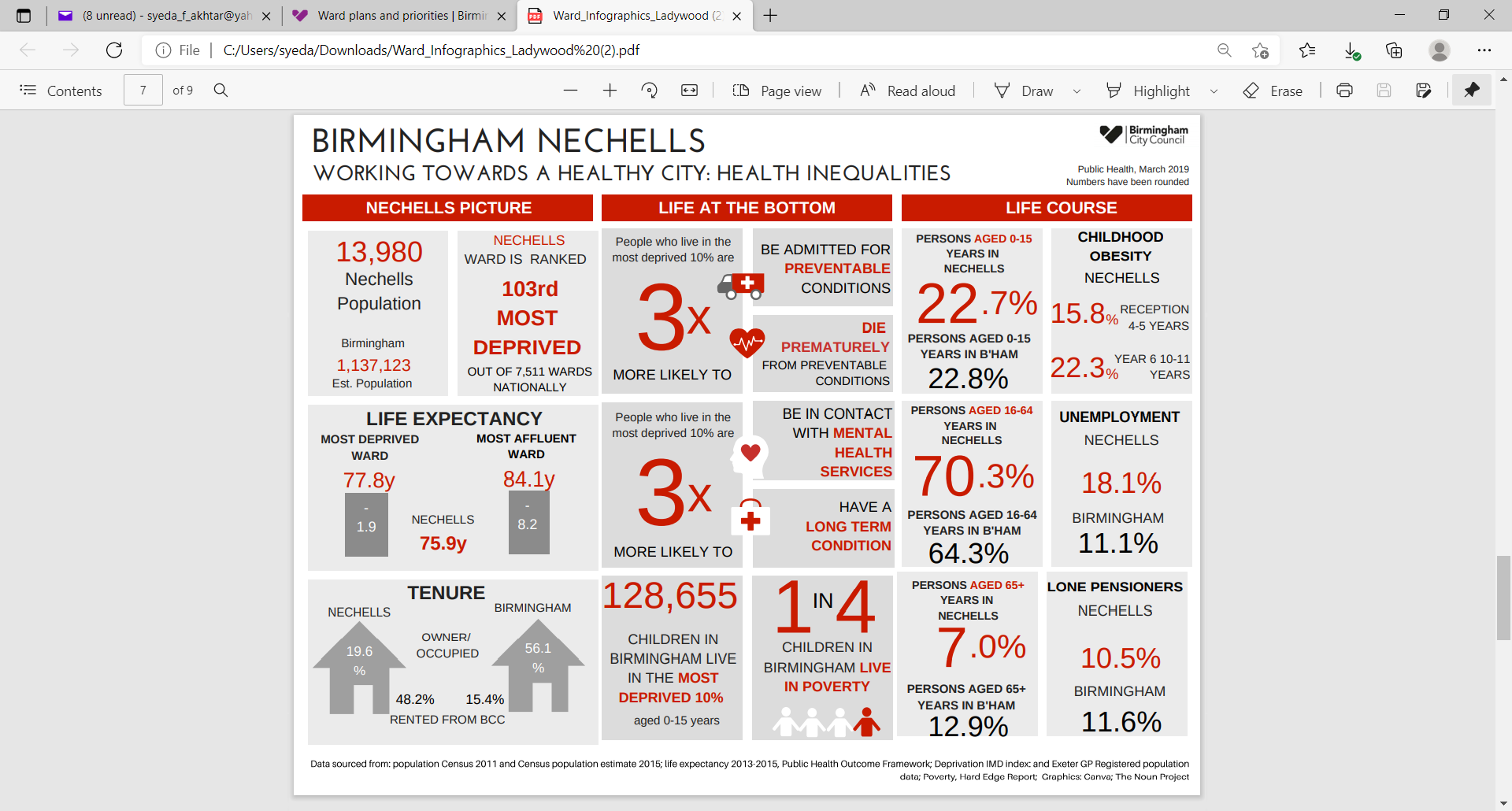 Owned outrightOwned with a mortgage or loanShared ownership (part owned and part rented)Rented from council (Local Authority)Housing Association/ Registered Social Landlord **Private landlord or letting agencyOther private rentedLiving rent free8.3%10.2%1.0%48.2%16.6%11.8%1.0%2.8%ProjectOrg. nameSum awardedStatusEmpower Women£28,000Saving NGCC£5,00029 Plus Healthworks£15,000ProjectOrg. nameSum awardedStatusProjectOrg. nameSum awardedStatusNechells ward (£6.5K per Cllr, per ward)£6,5002018-19Nechells ward (£6.5K per Cllr, per ward)£6,5002019-20Nechells ward (£10K per Cllr, per ward)£10,0002020-21ProjectLocationSum allocatedStatusNechells Ward£28,0002020-2021ProjectLocationSum allocatedStatusProjectLocationSum allocatedStatusN.AProjectLocationSum allocatedStatusNechells Ward£17,500TBC